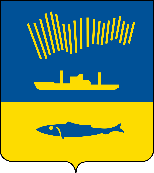 АДМИНИСТРАЦИЯ ГОРОДА МУРМАНСКАП О С Т А Н О В Л Е Н И Е                                                                                                                     №       В целях эффективного исполнения бюджета муниципального образования город Мурманск на 2022 год и на плановый период 2023 и 2024 годов, утвержденного решением Совета депутатов города Мурманска                            от 16.12.2021 № 32-432, п о с т а н о в л я ю: Внести в постановление администрации города Мурманска                             от 30.12.2021 № 3460 «О мерах по реализации решения Совета депутатов города Мурманска от 16.12.2021 № 32-432 «О бюджете муниципального образования город Мурманск на 2022 год и на плановый период 2023 и 2024 годов» (в ред. постановления от 25.03.2022 № 748) следующие изменения:	1.1. В пункте 14: - подпункт 3 исключить;- подпункт 4 считать подпунктом 3 и изложить его в новой редакции:    «3) в размере не более 50 % от суммы Договоров, соглашений при заключении Договоров, соглашений на поставку работ, товаров, услуг, не предусмотренных в вышеизложенном перечне, если иное не предусмотрено законодательством Российской Федерации и нормативными правовыми актами муниципального образования город Мурманск.».      1.2. Пункт 14 дополнить пунктом 14.1 следующего содержания:       «14.1. При установлении авансирования, предусмотренного пунктом 14 настоящего постановления, обеспечение исполнения контракта устанавливается в случаях и порядке, предусмотренных Федеральным законом от 05.04.2013 № 44-ФЗ «О контрактной системе в сфере закупок товаров, работ, услуг для обеспечения государственных и муниципальных нужд.».2. 	Отделу информационно-технического обеспечения и защиты информации администрации города Мурманска (Кузьмин А.Н.) разместить настоящее постановление на официальном сайте администрации города Мурманска в сети Интернет.3. 	Редакции газеты «Вечерний Мурманск» (Хабаров В.А.) опубликовать настоящее постановление.4. 	Настоящее постановление вступает в силу со дня официального опубликования.5. Контроль за выполнением настоящего постановления оставляю за собой.Глава администрации города Мурманска                                                                         Ю.В. Сердечкин